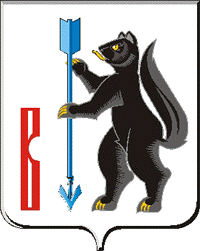 АДМИНИСТРАЦИЯГОРОДСКОГО ОКРУГА ВЕРХОТУРСКИЙП О С Т А Н О В Л Е Н И Еот 21.12.2018г. № 1054г. Верхотурье О внесении изменений в постановление Администрациигородского округа Верхотурский от 12.02.2015 г. № 139«О создании наблюдательного совета Муниципального автономного дошкольного учреждения «Детский сад №25»В соответствии с федеральными законами от 06 октября 2003 года № 131-ФЗ «Об общих принципах организации местного самоуправления в Российской Федерации», от 03 ноября 2006 года № 174-ФЗ «Об автономных учреждениях», в связи с изменением состава наблюдательного совета, руководствуясь Уставом городского округа Верхотурский,ПОСТАНОВЛЯЮ:1.Состав наблюдательного совета Муниципального автономного дошкольного учреждения «Детский сад № 25» изложить в новой редакции в соответствии с приложением к настоящему постановлению.2.Опубликовать настоящее постановление в информационном бюллетене «Верхотурская неделя» и разместить на официальном сайте городского округа  Верхотурский.3.Контроль исполнения настоящего постановления возложить на заместителя главы Администрации городского округа Верхотурский по социальным вопросам Бердникову Н.Ю.Глава городского округа Верхотурский				                       А.Г. ЛихановПриложениек постановлению Администрации городского округа Верхотурскийот 21.12.2018г. № 1054Состав наблюдательного советаМуниципального автономного дошкольного учреждения«Детский сад №25»ЛумповаЕлена Сергеевна- председатель комитета по управлению муниципальным имуществом Администрации городского округа ВерхотурскийМамонцеваТатьяна Владимировна- заместитель начальника Управления образования Администрации городского округа ВерхотурскийГаринаЕкатерина Олеговна- воспитатель муниципального автономного дошкольного учреждения «Детский сад №25»ЧерныхВиктория Александровна- делопроизводитель муниципального автономного дошкольного учреждения «Детский сад №25»ЕфимоваАлена Дмитриевна - представитель родительского комитета муниципального автономного дошкольного учреждения «Детский сад №25»ВоложанинаИрина Николаевна- представитель родительского комитета Муниципального автономного дошкольного учреждения «Детский сад №25»ЩербининаЕлена Николаевна - ведущий специалист Финансового управления Администрации городского округа Верхотурский 